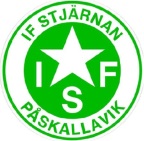 Telefonlista ledare If Stjärnan Fotboll 2016Roll:Namn:Telefon Nr:Email:TränareSebastian Karlsson070-4710890sebastian.karlsson@skb.seAss TränareTomas Gustafsson073-5150820Material/LagledareSören KarlssonMaterial/LagledareJimmy PetterssonLagledareTobias AndersonOrdförande Kristoffer Karlqvist073-6161687